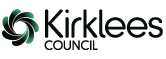 Request for information to school/college in response to young person/parent request for Education, Health and Care (EHC) assessmentChild’s name, DOB, AddressRESPONSE REQUIRED BY %%%(10 working days) IN ACCORDANCE WTH STATUTORY TIMESCALESThe local authority has received a request from young person/parent to undertake an EHC assessment of their/their child’s special educational needs under section 36 of the Children & Families Act 2014.  I enclose a copy of my initial response for your information.In order to consider this request further, and in accordance with the Code of Practice please provide the following information by the deadline specified above. The young person/parent request for assessment together with your evidence will be considered by the local authority and we will respond to the young person/parent within 6 weeks with a copy to yourselves.  Please upload this form and all relevant attachments electronically onto the pupil’s Gateway file. School/ Setting detailsAttendance RecordSocial Care involvement / Family SupportHealth involvementAreas of need (rank starting with primary need as 1 and marking those not applicable)  Description of Needs:Cognition and LearningCommunication and InteractionSocial and Emotional Sensory and/or physicalPreparing for key transitions and/or preparing for adulthoodHealth Needs (related to SEN)Social Care Needs (related to SEN)AttainmentsOutcomes and provisionWhat targeted support is the child/young person receiving currently to achieve their outcomes, that is additional to and different from normal differentiated classroom/support arrangements (SEN support)What is the financial cost of providing the additional support identified?£___________________Professional InvolvementAdditional information, relevant assessments and reports Only complete Sections 9 & 10 if you consider that an EHC assessment is the appropriate next step to meet the child/young person’s special educational needs.What additional support do you feel is required over and above that detailed above (question 6) that could be provided through an EHC plan?Gaps in information; please give details of any information that would be helpful to gather as part of an EHC assessmentCompleted byPlease send completed forms electronically via AnyComms to SEN Assessment & Commissioning Team.Current school /setting & date startedCurrent Year group Name of Educational Setting (including current)DatesActual AttendancePossible Attendance% attendedIs there any current social care involvement?Yes                                          NoWhat is the nature of this involvement (including CAF or Early Help Assessment)Name of Social Worker/Lead ProfessionalIs or has the child / young person, in the last 12 months, under the care of any health professionals?Yes                                         NoName, role and contact detailsIs a Health Care Plan in place? When was this reviewed? Cognition and LearningCommunication and InteractionSocial and EmotionalSensoryPhysicalTeacher assessment of P levels/NC levelsTeacher assessment of P levels/NC levelsTeacher assessment of P levels/NC levelsTeacher assessment of P levels/NC levelsTestsTestsTestsTestsTestsYrSp&lReadingWriting MathsTest usedDate assessedReading ageReadingComp age Spelling age1234567891011121314Outcomes sought:1.2.3.Outcomes sought:1.2.3.Outcomes sought:1.2.3.Outcomes sought:1.2.3.Outcomes sought:1.2.3.Outcomes sought:1.2.3.Provision and delivery (eg.in class, group, 1-1)Who does it?How often?(Frequency & duration)Start date:  Review date:Outcome: (Achieved, partially met, not met)1.2.3.NameRoleNature of involvementDates of involvement Reports attached Y/NAssessment / InformationDate completedAuthors full name and roleService Attached (Y/N Reason for why not) Current and 2 most recently reviewed support plans/IEPs/provision mapsHealth & Social Care reports referred to in Sections 3 & 4Other relevant information ie. unaided work, behaviour log/diaryOutcomes sought:1.2.3.Outcomes sought:1.2.3.Outcomes sought:1.2.3.Outcomes sought:1.2.3.Outcomes sought:1.2.3.Provision and delivery (in class, group, 1-1)Who would do it?How often?(Frequency & duration)Start date:  Review date:1.2.3.Area of needDetails of missing informationWhat would this information provide?Who could provide this? (Name and/or Role and/or Service)Why hasn’t this information been provided to date?NameSchoolRoleDate Signature 